Sophie konrad - bielizna damskaSprawdź w naszym artykule jeden z produktów ze sklepu internetowego Datura - sophie konrad. Zachęcamy do zapoznania się z informacjami w blogpoście.Bielizna - czy liczy się tylko wygoda?Odpowiednio dobrana bielizna zarówno do twojej figury jak i potrzeb ale także do stylizacji jaką zamierzasz w danym dniu zaprezentować to podstawowy element naszego codziennego ubioru. Bielizna, w przypadku zarówno damskim i męskim, to nie tylko zapewnienie komfortu, higieny i wygody. Coraz częściej spotykamy się z tym, iż zarówno panowie jak i panie do bielizny podchodzą jago do części garderoby, która owszem musi być w odpowiednim rozmiarze ale także powinna posiadać walory estetyczne. Czyli dobrze się prezentować. Jeżeli jesteś jedną z tych kobiet, które lubią dolną część bielizny z wysokim stanem z pewnością figi sophie konrad przypadną Ci do gustu.Sophie Konrad - damska bielizna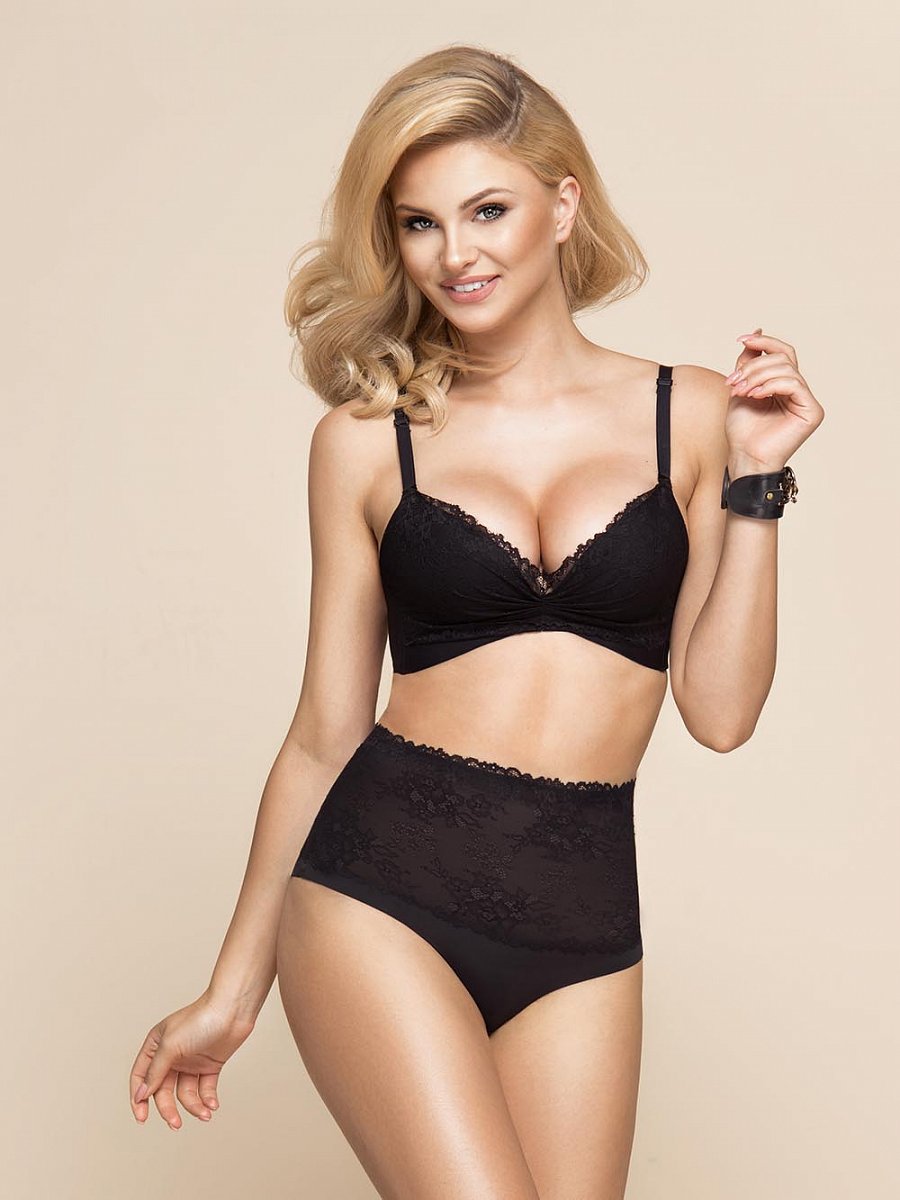 W sklepie internetowym Datura znajdziesz szeroki wybór efektownej bielizny dla niej i dla niego. W zależności od tego czy szukasz majtek bądź biustonowszy do codziennego użytkowania czy na specjalną okazję, zapewniamy, że w Datura znajdziesz ten produkty, które akurat są Ci potrzebne. Sophie Konrad to zmysłowe figi z wysokim stanem, które dostępne są zarówno w kolorze czarnym jak i beżowym. Posiadają elegancką koronę, która pięknie prezentuje się na kobiecym ciele. To figi idealne do spodni czy spódnic z wysokim stanem!